MINISTERIO DE EDUCACIÓN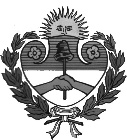 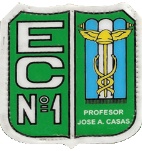 ESCUELA DE COMERCIO Nº 1“PROFESOR JOSE ANTONIO CASAS” www.comercial1jujuy.com.arBelgrano esquina Alberdi                                                                                                      Tel. 4227357 TRABAJO PRACTICO Nro 3PARA TODOS LOS PRIMEROS AÑOSPOTENCIACIÓN DE NUMEROS ENTEROS Y SUS PROPIEDADES  La potenciacion es una forma abreviada de escribir una multiplicacion de factores iguales                                                        exponente    = a.a.a.a…..a             	                                   base                                  n factores                                                                                             =4.4.4 = 64                                = 2.2.2.2 = 16                                potencia  Para calcular potencias de base entera a y exponente no negativo n hay que tener en cuenta la siguiente definición  Debido a que la potenciacion se define a partir de la multiplicacion, en el calculo de las potencias se aplica la regla de los signos enunciada anteriormente para la multiplicacion.A partir de esa regla, el signo de la potencia depende del signo de la base y del exponenteSi la base es positiva, la potencia siempre es positiva                                = 3.3.3 =27Si la base es negativa y el exponente es par, la potencia es positiva=... =16Si la base es negativa y el exponente es impar, la potencia es negativa= (-3).(-3).(-3) = -27La Potenciacion cumple con las siguientes propiedades   Para comprender mejor el tema, mira este link te ayudara bastante https://www.youtube.com/watch?v=B0G-EG9h8ZY ACTIVIDADES PARA REALIZAR1)     Calcular las siguientes potenciasa)(-1)2      b)   c)  e)  2)    Expresar como potenciasa) (-2). (-2).(-2).(-2)b) 3.3.3.3c) 2.2.a.a.a.2.aaad)7b.b.7.7.b3) Resolver aplicando las propiedadesa)     :    =                 d) : =b)          (-3)   =                   e)   : =c)       :    =                   f)   :   =g ) =                 h):  =i)        =                           j)  =   4) resolver los siguientes calculos combinados+           b)-36:. (-13+4.5)-: -=           c) --48:. (-19+7.2)     =            d) 3+(-3) + =        e)2 =5) Resolver las siguientes Situaciones Problematicas     a)   Una célula se divide a la mitad cada  1 hora. ¿Cuántas celulas tendre al cabo de 6 horas?     b)  Un virus contagia a 5 personas cada 30 minutos ¿ Cuantas personas se  habran contagiado en 5 horasPropiedadesEjemplosEn simbolosEl producto de potencias de igual base es otra potencia de la misma base, cuyo exponente es la suma de los exponentes dados. = 3.3.3.3.3== 243.=El cociente de potenias de igual base es otra potencia de la misma base, cuyo exponente es la resta de los exponentes dados: =   :  =La potencia de una potencia es otra potencia de la misma base, cuyo exponente es igual al producto de los exponentes dados= =3.3.3.3.3.3== 729= La potenciacion es distributiva con respecto a la multiplicacion y division.=225===:La potenciacion NO es distributiva respecto  de la adición y de la sustraccióna)+              -9+4                                                   25-9               2513                                                        4 16La potenciacion NO es distributiva respecto  de la adición y de la sustraccióna)+              -9+4                                                   25-9               2513                                                        4 16La potenciacion NO es distributiva respecto  de la adición y de la sustraccióna)+              -9+4                                                   25-9               2513                                                        4 16